SCHWÄBISCHE SCHACHJUGEND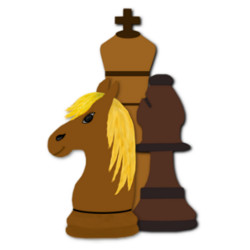 im Bezirksverband Schwaben und BLSVwww.Jugend.SchachverbandSchwaben.deSchulschachreferentRudolf Martin, Zwanzigerstr. 12, 87435 KemptenRudolf-Martin@t-online.de								Kempten, den 19. November 2017Ergebnisse derSCHWÄBISCHEN SCHULSCHACH-MANNSCHAFTS-MEISTERSCHAFT 2017/18am 18.11.2017 an der Grundschule Hammerschmiede in AugsburgAn der Meisterschaft nahmen Schülerinnen und Schüler aus 23 Schulen mit 43 Teams teil.Ich bedanke mich beim Rektor der Schule, Herrn Schweizer, der Konrektorin, Frau Kreutzer, dem Elternbeirat mit seinen fleißigen Helfern für die Bewirtung und den Turnierleitern Aleksandar Vuckovic, Evander Hammer, Jonathan Reitemann und den kurzfristig eingesprungenen Andreas Biedenbach, Heinz Martin und Otto Helmschrott.Wir danken den Verlagen von „Jugendschach“ und „Schach-Magazin 64“ für die Überlassung von Schachzeitschriften und Gutscheinen.Wertungsklasse I (Jahrgang 1998 oder jünger)  1.   Bodensee-Gymnasium Lindau					  8		14,5  2.   Gymnasium Wertingen						  6		10,0  3.   Rudolf-Diesel-Gymnasium Augsburg				  4		  8,0  4.   Jakob-Fugger-Gymnasium Augsburg				  2		  5,5  5.   Allgäu-Gymnasium Kempten						  0		  2,0Wertungsklasse II (Jahrgang 2001 oder jünger)  1.   Staatliche Realschule an der Salzstraße Kempten		10		18,0  2.   Gymnasium bei St. Stephan Augsburg				10		17,5	53,0  3.   Lessing-Gymnasium Neu-Ulm					10		17,5	51,0  4.   Gymnasium Marktoberdorf						  9		18,0  5.   Staatliche Realschule Vöhringen					  9		15,0  6.   Gymnasium Donauwörth						  8		17,5  7.   Peutinger-Gymnasium Augsburg					  8		16,5  8.   Allgäu-Gymnasium Kempten						  8		15,0  9.   Gymnasium Königsbrunn						  6		14,510.   Dr.-Josef-Max-Metzger-Realschule Meitingen			  4		10,511.   Dossenberger-Gymnasium Günzburg				  2		  8,0Wertungsklasse III (Jahrgang 2003 oder jünger)  1.   Dossenberger-Gymnasium Günzburg				10		20,0  2.   Staatliche Realschule an der Salzstraße Kempten		  7		12,0  3.   Peutinger-Gymnasium Augsburg					  7		11,5  4.   Wittelsbacher Realschule Aichach					  3		  8,5  5.   Staatliche Realschule Vöhringen					  2		  5,0  6.   Mittelschule Königsbrunn						  1		  3,0Wertungsklasse IV (Jahrgang 2005 oder jünger)  1.   Bodensee-Gymnasium Lindau I					14		24,0  2.   Dossenberger-Gymnasium Günzburg				12		22,0  3.   Allgäu-Gymnasium Kempten I					  9		19,0  4.   Gymnasium Wertingen						  9		18,0  5.   Gymnasium Marktoberdorf						  8		17,0  6.   Realschule Marktoberdorf						  8		16,5  7.   Bodensee-Gymnasium Lindau II					  8		14,5  8.   Johann-Michael-Sailer-Gymnasium Dillingen			  6		12,5	49  9.   Allgäu-Gymnasium Kempten II					  6		12,5	4610.   Gymnasium Donauwörth I						  6		10,511.   Gymnasium Donauwörth II						  5		  9,5	3611.   Allgäu-Gymnasium Kempten						  5		  9,5	3613.   Gymnasium bei St. Stephan Augsburg				  1		  6,014.   Gymnasium Donauwörth III						  1		  4,5Wertungsklasse Mädchen (Jahrgang 1998 oder jünger)  1.   Gymnasium Donauwörth I						  8		14,5  2.   Marien-Gymnasium Kaufbeuren					  3		  6,0  3.   Gymnasium Donauwörth						  1		  3,5Wertungsklasse Grundschule (Jahrgangsstufen 1 mit 4)  1.   Grundschule Hammerschmiede Augsburg I			  5		  8,0  2.   Volksschule Wolfertschwenden					  4		  7,0  3.   Grundschule Hammerschmiede Augsburg II			  2		  4,0  4.   Kentenich-Schule Leubas						  2		  5,0  5.   Grundschule Süd Königsbrunn					  1		  4,0Ich wünsche den Erstplatzierten viel Erfolg bei der Bayerischen Schulschach-Meisterschaft, die am 17.03.2018 an der Staatlichen Realschule an der Salzstraße in Kempten ausgetragen werden wird. Die Schwäbische Schulschach-Mannschafts-Meisterschaft 2018/2019 wird im November 2018 stattfinden.Rudolf Martin